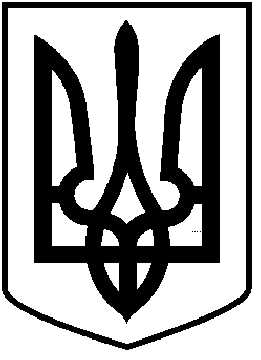                                      ЧОРТКІВСЬКА  МІСЬКА  РАДА      ТРИНАДЦЯТА СЕСІЯ ВОСЬМОГО СКЛИКАННЯ                                                           РІШЕННЯ23 квітня  2021 року 							                № 377м. ЧортківПро затвердження Статуту Центру культурних послуг міста Чортків ім. К. РубчаковоїЧортківської міської радиЗ метою вдосконалення надання культурних послуг жителям Чортківської міської територіальної громади, у зв’язку зі зміною структури та штатної чисельності працівників закладів культури Чортківської міської ради, відповідно до статей 87, 88 Цивільного кодексу України, пунктом 2 статті 9 Закону України «Про культуру», керуючись статтею 17 та пунктом 30 частини 1 статті 26 Закону України «Про місцеве самоврядування в Україні», міська радаВИРІШИЛА:	1. Затвердити Статут Центру культурних послуг міста Чортків                  ім. К. Рубчакової Чортківської міської ради, що додається.2. Директору Центру культурних послуг міста Чортків ім. К. Рубчакової  Чортківської міської ради здійснити дії щодо державної реєстрації Статуту Центру культурних послуг міста Чортків ім. К. Рубчакової  Чортківської міської ради.3. Контроль за виконанням цього рішення покласти на заступницю міського голови з питань діяльності виконавчих органів міської ради Людмилу КОЛІСНИК та постійну комісію міської ради з питань розвитку освіти, культури, охорони здоров’я та соціальних питань.Міський голова 						             Володимир ШМАТЬКО 